Частное профессиональное образовательное учреждение «КОЛЛЕДЖ СОВРЕМЕННОГО ОБРАЗОВАНИЯ ИМЕНИ САИДА АФАНДИ»ФОНД ОЦЕНОЧНЫХ СРЕДСТВПО ДИСЦИПЛИНЕ ПД 02 «ИНФОРМАТИКА» специальность 40.02.01 «Право и организация социального обеспечения»Дубки 2018ПАСПОРТФОНДА ОЦЕНОЧНЫХ СРЕДСТВ по учебной дисциплине ________________________ИНФОРМАТИКА________________________
наименование учебной дисциплины
2. Результаты освоения дисциплины, подлежащие проверке3.1. Контрольная работа № 1.Тема: «Общий состав и структура персональных ЭВМ и вычислительных систем, их программное обеспечение»3.2. Критерии оценки и версии эталонных ответов к контрольной работе № 1.Тема: «Общий состав и структура персональных ЭВМ и вычислительных систем, их программное обеспечение.»Критерии оценки:При разработке тестовых заданий использовались следующие формы заданий:– задания с выбором одного из 4 ответов.Время тестирования составляет до 40-45 минут, время ответа на одно тестовое задание – до 1 – 1,5 минуты.Оценка теста: – 0(–) – ответ на тестовое задание неверный,– 1(+) – ответ на тестовое задание верный.Справочная таблица по переводу данных тестирования в пятибалльную систему:Версии эталонных ответов:3.3. Контрольная работа № 2.Тема: «Операционная система MS Windows. Стандартные программные средства.»3.4. Критерии оценки и версии эталонных ответов к контрольной работе № 2.Тема: «Общий состав и структура персональных ЭВМ и вычислительных систем, их программное обеспечение.»Критерии оценки:При разработке тестовых заданий использовались следующие формы заданий:– задания с выбором одного из 4 ответов.Время тестирования составляет до 40-45 минут, время ответа на одно тестовое задание – до 1 – 1,5 минуты.Оценка теста: – 0(–) – ответ на тестовое задание неверный,– 1(+) – ответ на тестовое задание верный.Справочная таблица по переводу данных тестирования в пятибалльную систему:Версии эталонных ответов:3.5. Контрольная работа № 3.Тема: «Word. Создание и форматирование документа: списки, таблица, объекты.»Задание:В документе установить поля страницы – , ориентация страницы – книжная.Набрать текст и оформить по образцу, приведенному в приложении.В документе:набрать и оформить текст;создать и оформить двухуровневый список;вставить и оформить сноску;создать и оформить таблицу;вставить объекты, оформить и расположить в тексте.Сделать обрамление страницы. Установить колонтитулы:верхний – № варианта, Фамилия Имя;нижний – Дата.Критерии оценки к контрольной работе № 2.Тема: «Word. Создание и форматирование документа: списки, таблица, объекты.»Задание составлено в виде практической задачи. Время решения и оформления составляет 2 академических часа.Критерии оценки:Приложение.Юридическое лицо – это организация, которая имеет обособленное имущество, отвечает им по своим обязательствам, может от своего имени приобретать или осуществлять имущественные и личные неимущественные права и нести обязанности и быть истцом и ответчиком в суде (ч.1 п.1 ст.48 ГК РФ).Признаки юридического лица:Организационное единство.Несмотря на внутреннее деление (каждое юридическое лицо имеет свою внутреннюю структуру), юридическое лицо выступает в гражданском обороте как единое целое и действует на основе учредительных документов.Юридическое лицо действует на основании следующих учредительных документов (п.1 ст.52 ГК РФ);индивидуального устава (например, у акционерных обществ – п.3 ст.98 ГК РФ);либо учредительного договора (только у хозяйственных товариществ – п.1 ст.70 и п.1 ст.83 ГК РФ);либо устава и учредительного договора. Например:у обществ с ограниченной ответственностью – п.133 ст.89 ГК РФ;у ассоциаций и союзов – п.1 ст.122 ГК РФ.Имущественная обособленность.Размер уставного капитала (фонда)Открытые акционерные общества, совместные предприятия, унитарные предприятияне менее суммы равной 1000-кратному размеру минимальной оплаты труда в месяц (на дату предоставления учредительных документов для регистрации)Юридические лица других организационно-правовых формне менее суммы равной 100-кратному размеру минимальной оплаты труда в месяц (на дату предоставления учредительных документов для регистрации)Самостоятельная имущественная ответственность - п. 1 ст. 56 ГК РФ.Всякая организация несет ответственность за результаты хозяйственной деятельности.3.6. Вопросы к зачету Раздел 1. Общий состав и структура персональных ЭВМ и вычислительных систем, их программное обеспечение.Архитектура персональных компьютеров. Устройство и назначение, современные требования к аппаратным и техническим средствам.Прикладное программное обеспечение: файловые менеджеры.Прикладное программное обеспечение: программы-архиваторы.Прикладное программное обеспечение: утилиты.Основы и проблемы защиты информации. Методы защиты информации. Компьютерные вирусы. Антивирусы.Раздел 2. Операционная система MS Windows. Программные средства.Интерфейс ОС Windows. Файловая система. Стандартные программные средства.Стандартные программные средства: Paint. Инструментарий и техника рисования.Стандартные программные средства: WordPad. Инструментарий, набор и редактирование текста.   Раздел 3. Технология обработки текстовой информации.Списки: маркированные. Списки: нумерованные. Списки: многоуровневые. Газетные колонки. Таблицы в тексте. Элементы графики в тексте. Стили. Автособираемое оглавление. Ссылки на литературу. Гиперссылки.Работа со ссылками на литературу, создание автоматического списка литературы.3.7. Зачет.Тема: «Общий состав и структура персональных ЭВМ и вычислительных систем, их программное обеспечение. Операционная система MS Windows. Программные средства. Технология обработки текстовой информации.»3.8. Критерии оценки и версии эталонных ответов к зачету (3 семестр).Тема: «Общий состав и структура персональных ЭВМ и вычислительных систем, их программное обеспечение. Операционная система MS Windows. Программные средства. Технология обработки текстовой информации.»Критерии оценки:При разработке тестовых заданий использовались следующие формы заданий:– задания с выбором одного или нескольких из 4 ответов.Время тестирования составляет до 40-45 минут, время ответа на одно тестовое задание – до 1,5 минут.Оценка теста: – 0(–) – ответ на тестовое задание неверный,– 1(+) – ответ на тестовое задание верный.Справочная таблица по переводу данных тестирования в пятибалльную систему:Версии эталонных ответов:3.9. Контрольная работа № 4.Тема: «Excel. Технология обработки числовой информации. Создание и оформление списков. Функции. Диаграммы. Элементы управления»Задание:Создать новую рабочую книгу, в ней создать рабочие листы: 1_В, 1_Д, 1_КСохранить рабочую книгу в формате с поддержкой макросов.Рабочий лист 1_В:Создать и оформить таблицу «Ведомость успеваемости» с применением условного форматирования (Приложение 1).Список взвода – ввести список своего взвода. Предметы – ввести список предметов для текущего семестра 2 курса.Оценки по предметам заполнить произвольно (можно взять оценки из ведомостей, из журнала).Значения в строке «Средний балл» вычислить с помощью функции СРЗНАЧ().Рабочий лист 1_Д:Построить гистограммы по предметам и среднему баллу (Приложение 2).Рабочий лист 1_К:Создать карточки для оценок по предметам (Приложение 3) '1_К'!A1 = '1_В'!A2'1_К'!B2 = 1Заполнить столбцы '1_К'!A3:A17 (№ п\п), '1_К'!B3:B17 (предметы).Для заполнения предметов можно использовать возможность транспонирования:диапазон '1_В'!С3:Q3 скопировать в буфер обмена;активизировать ячейку '1_К'!B3;вкладка Главная  Буфер обмена  Вставить Транспонировать;полученный текст развернуть.Дать имена диапазонам:Вкладка Формулы  Определенные имена  инструмент Присвоить имя:Для поиска Фамилии и имени ввести формулу, которая будет искать по №_п_п, соответствующую Фамилию и имя (2 столбик) в списке на листе 1_В:'1_К'!C2 = ВПР(№_п_п_1_в;Список_1_в;2;ЛОЖЬ),где ВПР() – ищет значение, заданное в первом столбце (первый аргумент), указанного диапазона (второй аргумент) и возвращает значение из заданного номера столбца (третий аргумент) при абсолютном совпадении (четвертый аргумент - необязательный).В функции использовать созданные именованные диапазоны:
вкладка Формулы  Определенные имена  инструмент Использовать в формуле.Для заполнения столбца с оценками использовать функцию ВПР().Для получения оценки в текстовом виде:D3 = ВЫБОР(C3;"(неаттестация)"; "(неудовлетворительно)"; "(удовлетворительно)"; "(хорошо)"; "(отлично)")Для автоматизации выбора по № п\п создать счетчик:Если отсутствует вкладка Разработчик:Кнопка Office  Параметры Excel  группа Основные  флажок Показывать вкладку Разработчик на ленте.На вкладке Разработчик в группе Элементов управления формы выбрать Счетчик и расположить его на рабочем листе за пределами Карточки.В контекстном меню на выделенном элементе выбрать команду Формат объекта, на вкладке Элемент управления, задать следующие параметры:Текущее значение = 1;  Минимальное значение = 1;Максимальное значение = 25;  Шаг изменения = 1;Связь с ячейкой = $B$2.Приложение 1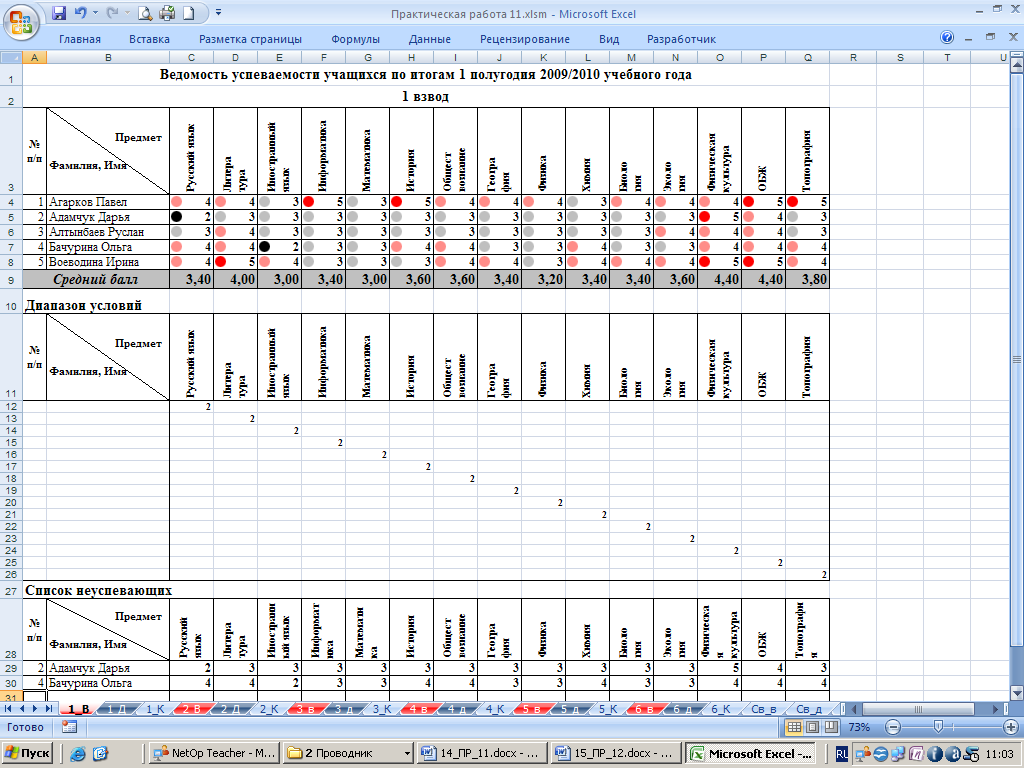 Приложение 2Приложение 3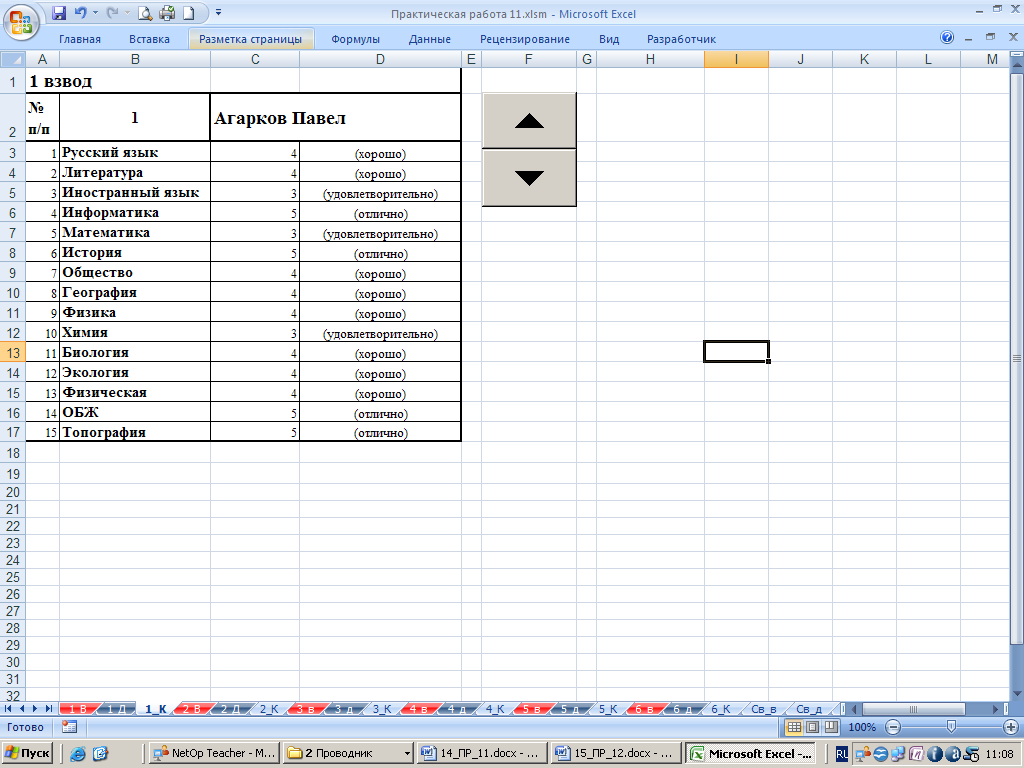 Критерии оценки к контрольной работе № 4.Тема: «Word. Создание и форматирование документа: списки, таблица, объекты.»Задание составлено в виде практической задачи. Время решения и оформления составляет 2 академических часа.Критерии оценки:3.10. Контрольная работа № 5.Тема: «Телекоммуникационные технологии.»3.11. Критерии оценки и версии эталонных ответов к контрольной работе № 5.Тема: «Телекоммуникационные технологии.»Критерии оценки:При разработке тестовых заданий использовались следующие формы заданий:– задания с выбором одного из 4 ответов.Время тестирования составляет до 40-45 минут, время ответа на одно тестовое задание – до 1 – 1,5 минуты.Оценка теста: – 0(–) – ответ на тестовое задание неверный,– 1(+) – ответ на тестовое задание верный.Справочная таблица по переводу данных тестирования в пятибалльную систему:Версии эталонных ответов:3.12. Вопросы к зачету Раздел 4. Технология обработки числовой информации.Работа с таблицами как с БД. Списки. Сортировка. Автофильтры и расширенные фильтры. Диспетчер имен. Запись и редактирование макросов. Элементы управления формы. Условное форматирование таблиц. Использование функций для автоматизации работы со списками.Итоговые таблицы. Промежуточные итоги. Группировка, проверка, анализ.Сводные таблицы: создание, редактирование.Решение задач прогнозирования: функции, линии тренда. Раздел 5. Телекоммуникационные технологии.Интернет-технологии, способы и скоростные характеристики подключения, провайдер. Модемное соединение.  Подключение к Интернету по коммутируемым телефонным каналам.Использование сервисов и информационных ресурсов сети Интернет в профессиональной деятельности.Интерфейс Internet Explorer. Телекоммуникации: конференции, интервью, репортаж. Работа с поисковыми системами. Стратегии поиска информации. Поиск программ и файлов. Запросы по ключевым словам. Поисковый узел. Работа со справочными системами. Работа с электронной почтой. Получение и отправка электронной почты. Использование адресной книги.Работа с программой Outlook.Сервис для обмена файлами.3.13. Зачет Тема: «Технология обработки числовой информации. Телекоммуникационные технологии.»3.14. Критерии оценки и версии эталонных ответов к зачету (4 семестр).Тема: «Общий состав и структура персональных ЭВМ и вычислительных систем, их программное обеспечение. Операционная система MS Windows. Программные средства. Технология обработки текстовой информации.»Критерии оценки:При разработке тестовых заданий использовались следующие формы заданий:– задания с выбором одного из 4 ответов.Время тестирования составляет до 40-45 минут, время ответа на одно тестовое задание – до 1,5 минут.Оценка теста: – 0(–) – ответ на тестовое задание неверный,– 1(+) – ответ на тестовое задание верный.Справочная таблица по переводу данных тестирования в пятибалльную систему:Версии эталонных ответов:Список источниковОсновные источники:Цветкова М. С. Информатика и ИКТ: учебник для нач. и сред. Проф образования/ М. С. Цветкова, Л. С. Великович. – 5-е изд., стер. – М.: Издательский центр «Академия», 2017. – 352 с.Цветкова М. С. Информатика и ИКТ. Практикум для профессий и специальностей естественно-научного и гуманитарного профилей: учебное пособие для нач. и сред. профобразования/ М. С. Цветкова, И. Ю. Хлобыстова. - М.: Издательский центр «Академия», 2015. – 240 с.Дополнительные источники:Вальциферов Ю. В. Информатика. Часть 1. Арифметические и логические основы ЭВМ[Электронный ресурс]: учебное пособие/Ю. В. Вальциферов, В. П. Дронов. - М.: Евразийский открытый институт, 2016.-252с. Режим доступа: http://biblioclub.ru/index.php?page=book&id=93181Интернет ресурсы:Электронно-библиотечная система http://znanium.com/Электронная библиотека http://www.book.ru/Каталог образовательных Интернет-ресурсов. [Электронный ресурс]: Режим доступа: http://www.edu.ruЛаборатория информатики МИОО. [Электронный ресурс]: Режим доступа: http://www.metodist.ruТеоретический минимум по информатике. [Электронный ресурс]:  Режим доступа: http://teormin.ifmo.ruЭлектронный учебник по информатике. [Электронный ресурс]: Режим доступа: http://dvoika.netУтверждАЮПредседатель ПЦК ______________________                                                                                                ( подпись)Рассмотрено на заседании ПЦК«____» ______________ 20….. г.Протокол № _______________Наименование темыТекущий контрольПромежуточная 
аттестацияНаименование темыНаименование
контрольно-оценочного средства35Раздел 1Информационная деятельность человека.Контрольная работа № 1 (тест) - Раздел 1.Версии эталонных ответов и критерии оценки к контрольной работе № 1.Раздел 2. Информация и информационные процессыКонтрольная работа № 2 (тест) - Раздел 2.Версии эталонных ответов и критерии оценки к контрольной работе № 2.Раздел 3. Средства информационных и коммуникационных технологий.Контрольная работа № 3 и критерии оценки – Раздел 3Зачетная работа по (тест) - Раздел 1, Раздел 2, Раздел 3.Версии эталонных ответов и критерии оценки к зачетной работе (3 семестр) - Раздел 1, Раздел 2, Раздел 3.Раздел 4. Технология создания и преобразования информационных объектовКонтрольная работа № 4 и критерии оценки – Раздел 4Раздел 5. Телекоммуникационные технологии.Контрольная работа № 5 (тест) - Раздел 5.Версии эталонных ответов и критерии оценки к контрольной работе № 5.Вопросы к зачету - Раздел 4, Раздел 5.Зачетная работа по (тест) - Раздел 4, Раздел 5.Версии эталонных ответов и критерии оценки к зачетной работе  - Раздел 4, Раздел 5.1.Какой из элементов не входит в состав системного блока?НЖМД (винчестер)процессорОЗУ (оперативное запоминающее устройство)джойстик2.Какой из элементов входит в состав системного блока?мониторМанипулятор «Мышь»ОЗУ (оперативное запоминающее устройство)принтер3.Чему равен 1 Мбайт?1000000 бит1000000 байт1024 Кбайт1024  байт4.Укажите, в какой из групп устройств перечислены устройства ввода-вывода информацииСтример, винчестер, мышьМонитор, принтер, клавиатура, плоттерВинчестер, лазерный диск, дискетаМышь, кулер, джойстик, световое перо, сканер.5.Процессор обрабатывает информацию…в десятичной системе счисленияв двоичном кодена языке Бейсикв текстовом виде6.Чему равен 1 байт?10 бит10 Кбайт1 бод8 бит7.В минимальный базовый набор устройств компьютера входят ...Дисковод, принтер, мониторМонитор, клавиатура, системный блокМонитор, принтер, клавиатураМонитор, мышь, системный блок8.В каком случае представлен правильный порядок возрастания единиц измерения объема информации:бит, байт, гигабайт, килобайтбайт, мегабайт, килобит, гигабайтбит, байт, килобайт, мегабайт, гигабайтбайт, килобит, килобайт, бит9.Где не сохраняется информация после отключения питания компьютера?В оперативной памятиВ постоянной памятиВ процессореНа флэшке10.Заражению компьютерными вирусами могут подвергнуться…только программыграфические файлыпрограммы и текстовые файлызвуковые файлы11.Модем – это…почтовая программасетевой протоколсервер Интернеттехническое устройство12.Производительность работы компьютера (быстрота выполнения операций) зависит от…размера экрана дисплеячастоты процессоранапряжения питаниябыстроты нажатия на клавиши13.За единицу измерения количества информации принят…1 бод1 бит1 байт1 Кбайт14.Какое устройство обладает наибольшей скоростью обмена информацией?CD-ROM дисководжесткий дискдисковод для гибких дисковмикросхемы оперативной памяти15.Программой архиватором называют:программу для уменьшения информационного объема (сжатия) файловпрограмму резервного копирования файловтрансляторсистему управления базами данных16.Дисковод - это устройство для ...Вывода информации на бумагуПеревода чисел из одной системы счисления в другиеДолговременного хранения информацииЧтения/записи данных с внешнего носителя17.Компьютерные вирусы:возникают в связи со сбоями в работе аппаратных средств компьютерапишутся людьми специально для нанесения ущерба пользователям персональных компьютеровзарождаются при работе неверно написанных программных продуктовявляются следствием ошибок в операционной системе18.Принтеры бывают ...Настольные, портативные, карманныеМатричные, лазерные, струйныеМонохромные, цветные, черно-белыеНастольные, лазерные, черно-белые19.Какое устройство предназначено для преобразования и передачи информации между удаленными компьютерами?ПроцессорДисководМодемМикрофон20.Что является характеристикой монитора?  цветовое разрешение тактовая частота дискретность время доступа к информации 21.Устройство, которое предназначено для преобразования звуковых сигналов в колебания электрического тока и обратно называется: модем телефон факс сканер 22.Для измерения количества информации и емкости запоминающих устройств компьютера используются следующие единицы измерения: байт бит бод мегабайт 23.Укажите максимальный размер оперативной памяти памяти персонального компьютера. 1 Гбайт 4 Гбайт 512 Мбайт Зависит от разрядности адресной шины и способа адресации 24.Укажите пункт или пункты, в котором(рых) приведены правильные высказывания. Принцип открытой архитектуры - это возможность открытого доступа ко всем устройствам компьютера для их ремонта или обслуживанияПринцип открытой архитектуры - это полное описание функций и состава всех устройств компьютера в технической документации. Принцип открытой архитектуры - это единый способ соединения всех устройств компьютера между собой. Принцип открытой архитектуры - это возможность замены или добавления новых устройств на основе стандартных средств для их сопряжения с системной шиной компьютера. 25.Укажите пункты, содержащие правильные высказывания: Качество изображения на экране монитора зависит от быстродействия процессора и размера оперативной памяти. Качество изображения на экране монитора зависит от размера видеопамяти. Качество изображения на экране монитора зависит от количества графических элементов изображения (пикселов) и типа установленного видеоадаптера. Качество изображения на экране зависит от качества заставки на экране.КритерийБаллКритериальный интервал85%5 (отлично)От 22 до 2568%4 (хорошо)От 18 до 2148%3 (удовлетворительно)От 12 до 17менее чем на 48%2 неудовлетворительно)От 0 до 11№ вопроса123456789101112№ ответа433224231342№ вопроса13141516171819202122232425№ ответа341422312422,42,31.Программное обеспечение это...совокупность устройств установленных на компьютересовокупность программ установленных на компьютеревсе программы, которые у вас есть на дискевсе документы на диске2.Что не является объектом операционной системы Windows?Рабочий столПапкаПроцессорКорзина3.Какое действие нельзя выполнить с объектом операционной системы Windows?СоздатьОткрытьПереместитьПорвать4.Файл – это …единица измерения информациипрограмма в оперативной памятитекст, распечатанный на принтерепрограмма или данные на диске5.Операционная система — это:совокупность основных устройств компьютерасистема программирования на языке низкого уровнянабор программ, обеспечивающий работу всех аппаратных устройств компьютера и доступ пользователя к нимсовокупность программ, используемых для операций с документами6.3. В состав ОС не входит ...BIOSпрограмма-загрузчикдрайверыядро ОС7.Укажите наиболее полный ответ. Каталог - это ...специальное место на диске, в котором хранятся имена файлов, сведения о размере файлов, времени их последнего обновления, атрибуты файловспециальное место на диске, в котором хранится список программ составленных пользователемспециальное место на диске, в котором хранятся программы, предназначенные для диалога с пользователем ЭВМ, управления аппаратурой и ресурсами системысписок файлов, составленный программой «Проводник»8.Что такое буфер обмена?Специальная область памяти компьютера в которой временно хранится информацияСпециальная область монитора в которой временно хранится информацияЖесткий дискЭто специальная память компьютера, которую нельзя стереть9.Какие функции выполняет операционная система?обеспечение организации и хранения файловподключения устройств ввода/выводаорганизация обмена данными между компьютером и различными периферийными устройствамиорганизация диалога с пользователем, управления аппаратурой и ресурсами компьютера10.Стандартный интерфейс ОС Windows не имеет ...рабочее поле, рабочие инструменты (панели инструментов)справочной системыэлементы управления (свернуть, развернуть, скрыть и т.д.)строки ввода команды11.Оперативная память служит для ...обработки информацииобработки одной программы в заданный момент временизапуска программхранения информации12.Операционная система относится к ...Прикладному программному обеспечениюСистемному программному обеспечениюИнструментальному программному обеспечениюСпециальному программному обеспечению13.Графическим редактором называется программа, предназначенная для:создания графического образа текстаредактирования вида и начертания шрифтаработы с графическим изображениемпостроения диаграмм14.Для удаления символа справа от курсора используется клавиша:TAB;BACKSPACE;DELETE;INSERT.15.Укажите неправильно записанный шаблон имени файла:????????.asmprogr.w??t?*.wpsrab.* 16.ОС Windows поддерживает длинные имена файлов. Длинным именем файла считается ...  любое имя файла без ограничения на количество символов в имени файла любое имя файла без ограничения на количество символов в имени файла, включая пробелылюбое имя файла латинскими буквами, не превыщающее 255 символов любое имя файла, не превышающее 255 символов, включая пробелы 17.Укажите неправильную запись:A:\TEXT\docum.docF: ZOO\tigr.exerabota.txtC:\WINDOWS\cl???.bmp18.Укажите какой из маршрутов задан правильно:..\..\C:\WORK\sila.wpsC:/AIDS/DW/TEST/test.exe..\LEX\ANTI\documF:\   WORD\TEMP\clip.bmp19.При считывании текстового файла с диска пользователь должен указать:тип файлаимя файла и его расширениеразмеры файладату и время создания файла20.Пикселизация изображений при увеличении масштаба — один из недостатков ...мониторарастровой графикивекторной графикитекстового документа21.Текст, набранный в тестовом редакторе, хранится на внешнем запоминающем устройстве:в виде файлатаблицы кодировкикаталогадиректории22.Загрузчик операционной системы служит для ...загрузки программ в оперативную память ЭВМ обработки команд, введенных пользователем считывания в память модулей операционной системы io.sys и msdos.sys подключения устройств ввода-вывода 23.Текущий диск - это ...CD-ROM диск, с которым пользователь работает в данный момент времени жесткий диск диск, в котором хранится операционная система 24.В состав ОС не входит ...BIOSпрограмма-загрузчикдрайверыядро ОС25.Какой из способов подключения к Интернет обеспечивает наибольшие возможности для доступа к информационным ресурсам?удаленный доступ по коммутируемому телефонному каналупостоянное соединение по выделенному телефонному каналутерминальное соединение по коммутируемому телефонному каналупостоянное соединение по оптоволоконному каналуКритерийБаллКритериальный интервал85%5 (отлично)От 22 до 2568%4 (хорошо)От 18 до 2148%3 (удовлетворительно)От 12 до 17менее чем на 48%2 неудовлетворительно)От 0 до 11№ вопроса123456789101112№ ответа234431114422№ вопроса13141516171819202122232425№ ответа3334242211214КритерийБаллСтепень выполнения работыработа 
выполнена 
на 100%.5 
(отлично)Набран текст. Оформление выполнено полностью по образцу.работа 
выполнена 
на 75%4 
(хорошо)Набран текст. Оформление выполнено с ошибками (отсутствуют автоматические переносы, выравнивание по ширине).работа 
выполнена 
на 50%3
(удовлетворительно)Набран текст. Оформление выполнено с ошибками (отсутствуют автоматические переносы, выравнивание по ширине, не выполнено оформление колонок, неправильно оформлены списки, нет объектов).работа 
не выполнена 2 
(неудовлетворительно)Набран текст. Оформление не выполнено.Самостоятельность имущественной ответственности юридического лица выражается в том, что:Самостоятельность имущественной ответственности юридического лица выражается в том, что:оно отвечает по своим долгам принадлежащим ему имуществом (ответственность наступает в случае банкротства, задолженности и т. д.);оно не отвечает по долгам своих участников, и наоборот (из этого правила есть исключения – см. абз. 2 п. 3 ст. 56 ГК РФ).1.Персональный компьютер служит для: сбора информации обработки и хранения информации ввода информации ввода, обработки и хранения информации 2.Персональный компьютер не содержит блока: мышь клавиатура аппаратный блок ксерокс 3.Клавиатура служит для: набора текста как подставка под кисти рук ввода команд ввода дисков 4.В системном блоке не находится: жесткий диск память клавиатура процессор 5.Чтобы надолго сохранить информацию, ее нужно: записать в оперативную память записать в постоянную память записать на жесткий магнитный диск записать на гибкий магнитный диск 6.Жесткий диск может быть следующих объемов: 1,44 Мб 10 Гб 40 Гб 800 Мб7.Принтеры бывают: лазерные ксеро-копирующие капельно-струйные матричные 8.Модем служит для: выхода в Internet для передачи информации через телефонную линию для игр через локальную сеть для преобразования звуков 9.Мультимедиа – это объединение: звука принтера видео колонок 10.Диски бывают: магнитные твердые мягкие жидкие11.Укажите пункт, приведенное утверждение в котором не соответствует действительности, или ноль, если его нет: ПЭВМ не может эксплуатироваться без процессораПЭВМ не может эксплуатироваться без внутренней памятиПЭВМ не может эксплуатироваться без клавиатурыПЭВМ не может эксплуатироваться без принтера12.Укажите пункт, в котором приведено неверное высказывание относительно устройств, входящих в состав ПЭВМ или ноль, если его нет:Процессоры, в первую очередь, осуществляют всевозможные операции над числамиОперационная память служит, в первую очередь, для хранения информации во время ее обработкиМагистраль служит, в первую очередь, для связи блоков ЭВМ между собойОт объема долговременной памяти, в первую очередь, зависит объем и сложность решаемых задач 13.Программное обеспечение делится на... прикладное, системное, инструментальноекомпьютерное, системное, процессорноепроцессорное, прикладное, обеспечивающеесистемное , прикладное, обеспечивающее14.Файл - это ...текст, распечатанный на принтерепрограмма или данные на диске, имеющие имяпрограмма в оперативной памятиединица измерения информации15.Система RGB служит для кодирования...текстовой информациичисловой информацииграфической информациизвуковой информации16.При выключении компьютера вся информация стирается ...в оперативной памятина гибком дискена жестком диске на CD-ROM диске17.Заражение компьютерными вирусами может произойти в процессе ...работы с файламиформатирования дискетывыключения компьютерапечати на принтере18.Что необходимо иметь для проверки на вирус жесткого диска?защищенную программузагрузочную программуфайл с антивирусной программойдискету с антивирусной программой, защищенную от записи19.Какой из способов подключения к Интернет обеспечивает наибольшие возможности для доступа к информационным ресурсам?постоянное соединение по оптоволоконному каналуудаленный доступ по коммутируемому телефонному каналупостоянное соединение по выделенному телефонному каналутерминальное соединение по коммутируемому телефонному каналу20.Какие функции выполняет операционная система? обеспечение организации и хранения файлов подключения устройств ввода/вывода организация обмена данными между компьютером и различными периферийными устройствами организация диалога с пользователем, управления аппаратурой и ресурсами компьютера 21.Папка, в которую временно попадают удалённые объекты, называется ...Корзина Оперативная Портфель Блокнот 22.Системный диск - это ...диск, с которым пользователь работает в данный момент времени CD-ROM жесткий диск диск, в котором хранится операционная система 23.Под термином "поколение ЭВМ" понимают...все счетные машинывсе типы и модели ЭВМ, построенные на одних и тех же научных и технических принципахсовокупность машин, предназначенных для обработки, хранения и передачи информациивсе типы и модели ЭВМ, созданные в одной и той же стране24.Элементарная единица измерения информации, принимающая значение 1 или 0, это - ..бит бодбайтКбайт25.В текстовом редакторе выполнение операции Копирование становится возможным после…установки курсора в определенное положениесохранения файлараспечатки файлавыделения фрагмента текстаВ текстовом редакторе выполнение операции Копирование становится возможным после…установки курсора в определенное положениесохранения файлараспечатки файлавыделения фрагмента текста26.В текстовом редакторе основными параметрами при задании шрифта являются…гарнитура, размер, начертание отступ, интервалполя, ориентациястиль, шаблонВ текстовом редакторе основными параметрами при задании шрифта являются…гарнитура, размер, начертание отступ, интервалполя, ориентациястиль, шаблон27.В текстовом редакторе при задании параметров страницы устанавливаются…гарнитура, размер, начертаниеотступ, интервалполя, ориентациястиль, шаблонВ текстовом редакторе при задании параметров страницы устанавливаются…гарнитура, размер, начертаниеотступ, интервалполя, ориентациястиль, шаблон28.В текстовом редакторе основными параметрами при задании параметров абзаца являются…гарнитура, размер, начертаниеотступ, интервалполя, ориентациястиль, шаблонВ текстовом редакторе основными параметрами при задании параметров абзаца являются…гарнитура, размер, начертаниеотступ, интервалполя, ориентациястиль, шаблон29.Если при редактировании текста в процессе вставки символов стираются символы справа от курсора, то это означает, что нажата клавиша:Caps LockScroll LockPrt ScInsertЕсли при редактировании текста в процессе вставки символов стираются символы справа от курсора, то это означает, что нажата клавиша:Caps LockScroll LockPrt ScInsert30.Чтобы выровнять заголовок по центру, необходимо: нажимать на клавишу «Пробел» до тех пор, пока текст не будет расположен по центру.нажимать на клавишу «ТАВ» до тех пор, пока текст не будет выровнен по центру.нажать на кнопку на панели инструментов «По центру».установить отступ первой строки по центру.31.Чтобы в текстовом редакторе отменить нумерацию списка нужно выбрать инструмент:маркерынумерацияувеличить отступнажать на клавишу TAB32.В текстовом редакторе колонтитул - это:текст заголовкаместо для введения повторяющейся информациипримечаниезакладка33.Для оформления буквицы в текстовом редакторе необходимо: выделить первую букву в абзацеувеличить текстнабрать текстизменить цвет текста34.Кнопка в программе Microsoft Word, при нажатии которой из документа удаляется и переносится в буфер обмена выделенный текст, - это …1.		2. 		3. 		4. 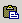 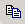 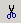 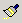 35.Выберите вариант, который не является параметром страницы в текстовом редакторе:размер листаориентация листарасстояние от колонтитулов до верхнего и нижнего краёв страницыустановка размера шрифта36.Определите вид списка:Естественнонаучные дисциплины АлгебраГеографияГуманитарные дисциплиныЛитератураИностранный языкнумерованныйавтоматическиймаркированныймногоуровневый37.Для приведенного абзаца в программе Microsoft Word использовались элементы форматирования:выравнивание по центрувыравнивание по левому краювыравнивание по правому краювыравнивание по ширине38.Определите вид списка:АлгебраГеографияЛитератураИностранный языкнумерованныйавтоматическиймаркированныймногоуровневый39.Выберите фразу, написание которой соответствует правилам набора текста на компьютере: Во всех трамваях окна изо льда  .  Белы деревья , крыши , провода Я светлый образ в сердце берегу:у зимней Волги Ярославль в снегуВо всех трамваях окна изо льда. Белы деревья, крыши, провода.Я светлый образ в сердце берегу  :  у зимней Волги Ярославль в снегу.40.Чтобы сохранить текстовый файл (документ) в определенном формате необходимо задать размер шрифтатип файла параметры абзацаразмеры страницыКритерийБаллКритериальный интервал85%5 (отлично)От 35 до 4068%4 (хорошо)От 28 до 3448%3 (удовлетворительно)От 20 до 27менее чем на 48%2 неудовлетворительно)От 0 до 19№ вопроса12345678910№ ответа441,432,3,42,3,41,3,41,2,31,3,41№ вопроса11121314151617181920№ ответа44423113,413,4№ вопроса21222324252627282930№ ответа1121413243№ вопроса31323334353637383940№ ответа2211441132Имя диапазонаДиапазонОбласть действия№_п_п_1_в='1_К'!$B$2книгаСписок_1_в='1_В'!$A$3:$Q$8книгаКритерийБаллСтепень выполнения работыработа 
выполнена 
на 100%.5 
(отлично)Созданы и оформлены таблицы.Созданы и оформлены диаграммы.Созданы и оформлены карточки.работа 
выполнена 
на 75%4 
(хорошо)Созданы таблицы.Созданы диаграммы.Созданы карточки.работа 
выполнена 
на 50%3
(удовлетворительно)Созданы таблицы.Созданы диаграммы работа 
не выполнена 2 
(неудовлетворительно)Созданы таблицы.1.Глобальная сеть - это ...система, связанных между собой компьютеровсистема, связанных между собой локальных сетейсистема, связанных между собой локальных телекоммуникационных сетейсистема, связанных между собой локальных сетей и компьютеров отдельных пользователей2.Чтобы соединить два компьютера по телефонным линиям связи необходимо иметь:модемдва модемателефон, модем и специальное программное обеспечениепо модему на каждом компьютере и специальное программное обеспечение3.E-mail - это:поисковая программаназвание почтового серверапочтовая программаобмен письмами в компьютерных сетях(электронная почта)4.Протокол HTTP служит для:передачи гипертекстапередачи файловуправления передачи сообщениямизапуска программы с удаленного компьютера5.Какие компоненты вычислительной сети необходимы для организации одноранговой локальной сети?модем, компьютер-серверсетевая плата, сетевое программное обеспечениекомпьютер-сервер, рабочие станции,линии связи, сетевая плата, сетевое программное обеспечение6.Для просмотра WEB-страниц предназначены:поисковые серверыбраузерытелеконференциипровайдеры7.Какая из приведенных схем соединения компьютеров представляет собой замкнутую цепочку?шинакольцозвездасмешанная8.Какой кабель обеспечивает скоростью передачи данных до 10 Мбит/с?коаксиальныйвитая параоптоволокнооптическийнет правильного ответа9.Для передачи файлов по сети используется протокол...POP3HTTPCMPTFTP10.Выберите корректный адрес электронной почты:ivanpetrov@mailivan_petrov.mail.ruivan petrov.mail.ruivan_petrov@mail.ru11.Задан адрес электронной почты в сети Интернет: fortuna@list.ru. Каково имя почтового сервера?fortuna@list.rufortunalist.rulist12.Скорость передачи данных равна 6000Мбит/мин. Это составляет ... Мбит/с101003 60036 00013.Компьютер, подключенный к сети Internet, обязательно имеетURL-адресIP-адресWEB-страницудоменное имя14.Выберите корректный IP-адрес компьютера в сети108.214.198.11218.274.198.01278.214.19810,0,0,122515.Топология компьютерной сети, в которой все компьютеры сети присоединены к центральному узлу называетсяшинакольцозвезданет правильного ответа16.Какой домен верхнего уровня означает "образовательный сайт"?milgovcomedu17.Определите домен 2 уровня www.klyaksa.inform.netklyaksainformwwwnet18.Определите номер компьютера в сети по IP 215.128.255.106215.128.255.106128.255.106255.10610619.Протокол – это ...способность компьютера посылать файлы через каналы передачи информацииустройство для работы локальной сетистандарт передачи данных через компьютерную сетьстандарт отправки сообщений через электронную почту20.Сколько времени будет проходить передача файла размером 128 кбайт по сети, скорость которой составляет 128Кбит/с?8 с.1 с.1 мин.10 с.21.Установите соответствие22.Сетевой протокол - это:правила интерпретации данных, передаваемых по сетипоследовательная запись событий, происходящих в компьютерной сетинабор соглашений о взаимодействиях в компьютерной сети правила установления связи между двумя компьютерами сети23.Web – сайт – это:специальная программа, помогающая пользователю найти нужную информацию в сетисовокупность Web – страниц, принадлежащих одному пользователю или организациителекоммуникационная сеть с находящейся в ней информациейинформационно – поисковая система сети Интернет24.WWW – это:название электронной почтысовокупность Web – страниц, принадлежащих одному пользователю или организациителекоммуникационная сеть с находящейся в ней информациейинформационно – поисковая система сети Интернет25.Гиперссылка – это:информационно – поисковая система сети Интернетсовокупность Web – страниц, принадлежащих одному пользователю или организациитекст, в котором могут осуществляться переходы между различными документами, с помощью выделенных метоквыделенная метка для перехода к другому документуКритерийБаллКритериальный интервал85%5 (отлично)От 22 до 2568%4 (хорошо)От 18 до 2148%3 (удовлетворительно)От 12 до 17менее чем на 48%2 неудовлетворительно)От 0 до 11№ вопроса12345678910111213№ ответа4241122144322№ вопроса14151617181920212122232425№ ответа13444311-a,2-b, 3-c, 4-d, 5-e1-a,2-b, 3-c, 4-d, 5-e32441.1.Укажите правильный адрес ячейки: А12С В1256123СВ1А22.2.В электронных таблицах выделена группа ячеек А1:В3. Сколько ячеек входит в этот диапазон? 654313.3.Результатом вычислений в ячейке С1 будет:510152034.4.В ЭТ нельзя удалить:столбецстрокуимя ячейкисодержимое ячейки35.5.Основным элементом ЭТ является:ячейкастрокастолбецтаблица16.6.Укажите неправильную формулу:А2+В4=А1/С453=С245*М67=О89-К8917.7.При перемещении или копировании в ЭТ абсолютные ссылки:не изменяютсяпреобразуются вне зависимости от нового положения формулыпреобразуются в зависимости от нового положения формулыпреобразуются в зависимости от длины формулы18.8.Диапазон – это:только ячейки одной строкисовокупность клеток, образующих в таблице область прямоугольной формытолько ячейки одного столбцамножество допустимых значений29.9.Электронная таблица – этоприкладная программа для обработки кодовых таблицустройство персонального компьютера, управляющее его ресурсамиприкладная программа, предназначенная для обработки структурированных в виде таблицы данныхсистемная программа, управляющая ресурсами персонального компьютера при обработке таблиц310.10.Какая формула будет получена при копировании в ячейку D3, формулы из ячейки D2=А2*$С$2=$A$2*C2=A3*$C$2= A2*C3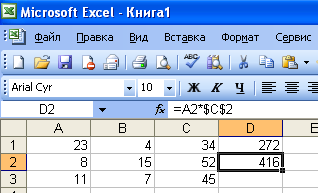 311.В электронных таблицах выделена группа ячеек А1:В3. Сколько ячеек входит в эту группу?6543В электронных таблицах выделена группа ячеек А1:В3. Сколько ячеек входит в эту группу?6543112.В электронных таблицах нельзя удалить…столбецстрокуимя ячейкисодержимое ячейкиВ электронных таблицах нельзя удалить…столбецстрокуимя ячейкисодержимое ячейки313.Выберите верную запись формулы для электронной таблицы:C3+4*D4 C3=C1+2*C2 A5B5+23 =A2*A3-A4 Выберите верную запись формулы для электронной таблицы:C3+4*D4 C3=C1+2*C2 A5B5+23 =A2*A3-A4 414.При перемещении или копировании в электронной таблице абсолютные ссылки:не изменяютсяпреобразуются вне зависимости от нового положения формулыпреобразуются в зависимости от нового положения формулыпреобразуются в зависимости от правил указанных в формулеПри перемещении или копировании в электронной таблице абсолютные ссылки:не изменяютсяпреобразуются вне зависимости от нового положения формулыпреобразуются в зависимости от нового положения формулыпреобразуются в зависимости от правил указанных в формуле415.В электронной таблице результатом вычислений в ячейке С1 будет:5101520В электронной таблице результатом вычислений в ячейке С1 будет:5101520316.В электронной таблице результатом вычислений в ячейке С1 будет:5101520В электронной таблице результатом вычислений в ячейке С1 будет:5101520317.В электронной таблице какая формула содержит ошибку?=Н9*3=S6*1,609/S4=7A1+1=1/(1-F3*2+F5/3)В электронной таблице какая формула содержит ошибку?=Н9*3=S6*1,609/S4=7A1+1=1/(1-F3*2+F5/3)318.Дано математическое выражение:.    Как запишется эта формула в электронной таблице, если значение x хранится в ячейке А1? =5А1/(25*(А1+1))=5*А1/(25*А1+1)=(5*А1)/(25*(А1+1))=(5*А1)/25*(А1+1)Дано математическое выражение:.    Как запишется эта формула в электронной таблице, если значение x хранится в ячейке А1? =5А1/(25*(А1+1))=5*А1/(25*А1+1)=(5*А1)/(25*(А1+1))=(5*А1)/25*(А1+1)319.В электронной таблице адрес какой ячейки является относительным?$3DF$9D4$B$7В электронной таблице адрес какой ячейки является относительным?$3DF$9D4$B$7320.Дана электронная таблица:Определите, какие столбцы будут вычисляемыми:5, 62, 3, 41, 2, 3, 4нет вычисляемых столбцовДана электронная таблица:Определите, какие столбцы будут вычисляемыми:5, 62, 3, 41, 2, 3, 4нет вычисляемых столбцов121.Диаграмма — это: форма графического представления числовых значений, которая позволяет облегчить интерпретацию числовых данныхграфиккрасиво оформленная таблицакарта местностиДиаграмма — это: форма графического представления числовых значений, которая позволяет облегчить интерпретацию числовых данныхграфиккрасиво оформленная таблицакарта местности122.INTERNET это… локальная сетьрегиональная сетьглобальная сетьотраслевая сеть INTERNET это… локальная сетьрегиональная сетьглобальная сетьотраслевая сеть 323.МОДЕМ- это устройство?для хранения информации для обработки информации в данный момент временидля передачи информации по телефонным каналам связидля вывода информации на печатьМОДЕМ- это устройство?для хранения информации для обработки информации в данный момент временидля передачи информации по телефонным каналам связидля вывода информации на печать324.Сервер-это?сетевая программа, которая ведёт диалог одного пользователя с другиммощный компьютер, к которому подключаются остальные компьютерыкомпьютер отдельного пользователя, подключённый в общую сетьстандарт, определяющий форму представления и способ пересылки сообщенияСервер-это?сетевая программа, которая ведёт диалог одного пользователя с другиммощный компьютер, к которому подключаются остальные компьютерыкомпьютер отдельного пользователя, подключённый в общую сетьстандарт, определяющий форму представления и способ пересылки сообщения225.Локальные компьютерные сети это?сеть, к которой подключены все компьютеры одного населённого пунктасеть, к которой подключены все компьютеры странысеть, к которой подключены все компьютеры, находящиеся в одном зданиисеть, к которой подключены все компьютерыЛокальные компьютерные сети это?сеть, к которой подключены все компьютеры одного населённого пунктасеть, к которой подключены все компьютеры странысеть, к которой подключены все компьютеры, находящиеся в одном зданиисеть, к которой подключены все компьютеры326.Домен-это...часть адреса, определяющая адрес компьютера пользователя в сетиназвание программы, для осуществления связи между компьютераминазвание устройства, осуществляющего связь между компьютерамиединица скорости информационного обменаДомен-это...часть адреса, определяющая адрес компьютера пользователя в сетиназвание программы, для осуществления связи между компьютераминазвание устройства, осуществляющего связь между компьютерамиединица скорости информационного обмена127.Что такое гипертекст?простейший способ организации данных в компьютере, состоящий из кодов таблицы символьной кодировкиспособ организации текстовой информации, внутри которой установлены смысловые связи между различными её фрагментами прикладная программа, позволяющая создавать текстовые документыспособ адресации данныхЧто такое гипертекст?простейший способ организации данных в компьютере, состоящий из кодов таблицы символьной кодировкиспособ организации текстовой информации, внутри которой установлены смысловые связи между различными её фрагментами прикладная программа, позволяющая создавать текстовые документыспособ адресации данных228.Терминал это…устройство подключения компьютера к телефонной сетиустройство внешней памятикомпьютер пользователякомпьютер-серверТерминал это…устройство подключения компьютера к телефонной сетиустройство внешней памятикомпьютер пользователякомпьютер-сервер329.Браузер – это:сервер Интернетасредство просмотра и поиска Web – страницустройство для передачи информации по телефонной сетианглийское название электронной почтыБраузер – это:сервер Интернетасредство просмотра и поиска Web – страницустройство для передачи информации по телефонной сетианглийское название электронной почты230.Как по-другому называют корпоративную сеть:глобальнаярегиональнаялокальнаяотраслеваяКак по-другому называют корпоративную сеть:глобальнаярегиональнаялокальнаяотраслевая431.Телекоммуникационную сетью называется сеть:глобальнаярегиональнаялокальнаяотраслеваяТелекоммуникационную сетью называется сеть:глобальнаярегиональнаялокальнаяотраслевая132.Почтовый ящик – это:специальное техническое соглашения для работы в сетираздел внешней памяти почтового серверакомпьютер, использующийся для пересылки электронных писемназвание программы для пересылки электронных писемПочтовый ящик – это:специальное техническое соглашения для работы в сетираздел внешней памяти почтового серверакомпьютер, использующийся для пересылки электронных писемназвание программы для пересылки электронных писем233.Как называется узловой компьютер в сети: терминалмодемхост-компьютербраузер.Как называется узловой компьютер в сети: терминалмодемхост-компьютербраузер.334.Протокол – это:устройство для преобразования информациилиния связи, соединяющая компьютеры в сетьспециальная программа, помогающая пользователю найти нужную информацию в сетиспециальное техническое соглашения для работы в сетиПротокол – это:устройство для преобразования информациилиния связи, соединяющая компьютеры в сетьспециальная программа, помогающая пользователю найти нужную информацию в сетиспециальное техническое соглашения для работы в сети435.Web – сайт – это:специальная программа, помогающая пользователю найти нужную информацию в сетисовокупность Web – страниц, принадлежащих одному пользователю или организациителекоммуникационная сеть с находящейся в ней информациейинформационно – поисковая система сети ИнтернетWeb – сайт – это:специальная программа, помогающая пользователю найти нужную информацию в сетисовокупность Web – страниц, принадлежащих одному пользователю или организациителекоммуникационная сеть с находящейся в ней информациейинформационно – поисковая система сети Интернет236.WWW – это:название электронной почтысовокупность Web – страниц, принадлежащих одному пользователю или организациителекоммуникационная сеть с находящейся в ней информациейинформационно – поисковая система сети ИнтернетWWW – это:название электронной почтысовокупность Web – страниц, принадлежащих одному пользователю или организациителекоммуникационная сеть с находящейся в ней информациейинформационно – поисковая система сети Интернет337.Гиперссылка – это:информационно – поисковая система сети Интернетсовокупность Web – страниц, принадлежащих одному пользователю или организациитекст, в котором могут осуществляться переходы между различными документами, с помощью выделенных метоквыделенная метка для перехода к другому документуГиперссылка – это:информационно – поисковая система сети Интернетсовокупность Web – страниц, принадлежащих одному пользователю или организациитекст, в котором могут осуществляться переходы между различными документами, с помощью выделенных метоквыделенная метка для перехода к другому документу438.Адресация - это:способ идентификации абонентов в сети адрес сервераадрес пользователя сетиссылка на компьютер пользователяАдресация - это:способ идентификации абонентов в сети адрес сервераадрес пользователя сетиссылка на компьютер пользователя139.Компьютер, подключённый к Интернету, обязательно должен иметь:Web - сайт установленный Web – сервер IP – адресInternet ExplorerКомпьютер, подключённый к Интернету, обязательно должен иметь:Web - сайт установленный Web – сервер IP – адресInternet Explorer340.Провайдер – это:владелец узла сети, с которым заключается договор на подключение к его узлуспециальная программа для подключения к узлу сетивладелец компьютера с которым заключается договор на подключение его компьютера к узлу сетиаппаратное устройство для подключения к узлу сетиПровайдер – это:владелец узла сети, с которым заключается договор на подключение к его узлуспециальная программа для подключения к узлу сетивладелец компьютера с которым заключается договор на подключение его компьютера к узлу сетиаппаратное устройство для подключения к узлу сети1КритерийБаллКритериальный интервал85%5 (отлично)От 35 до 4068%4 (хорошо)От 28 до 3448%3 (удовлетворительно)От 20 до 27менее чем на 48%2 неудовлетворительно)От 0 до 19№ вопроса12345678910№ ответа2133111233№ вопроса11121314151617181920№ ответа1344333331№ вопроса21222324252627282930№ ответа1332312324№ вопроса31323334353637383940№ ответа1234234131